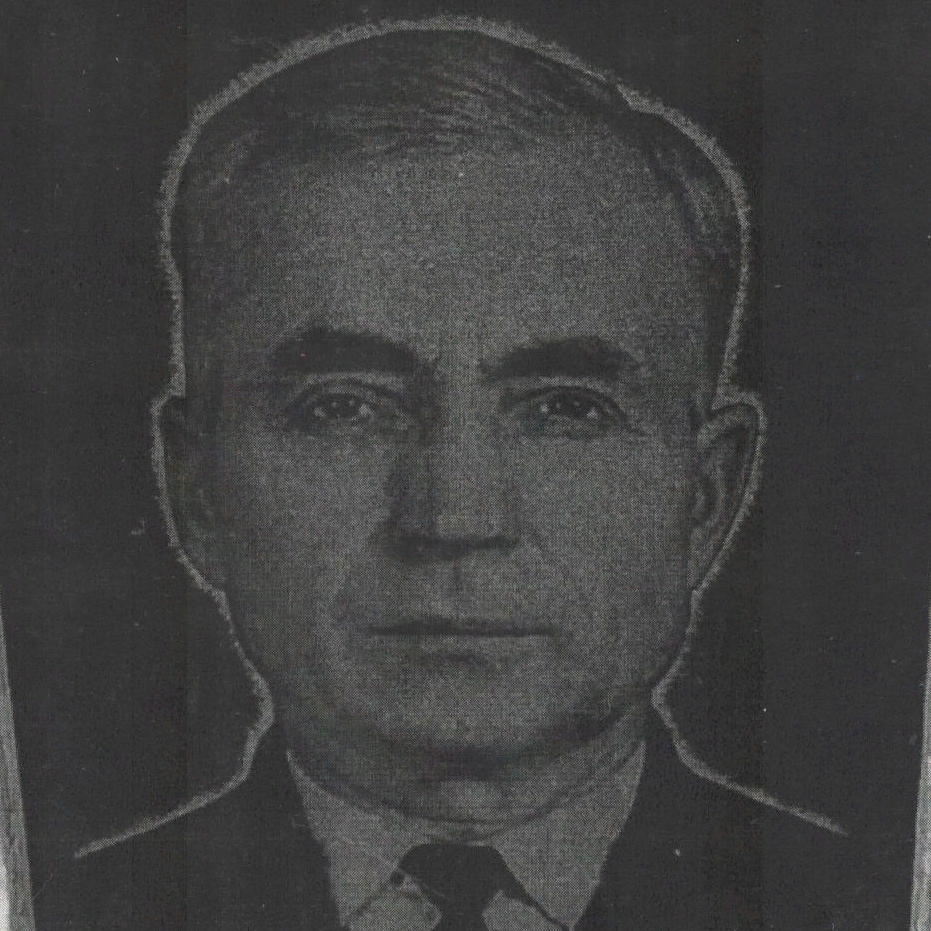 РоменкоПрокофий Иванович